Estado do Piauí Tribunal de Contas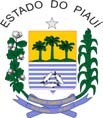 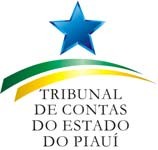 REQUERIMENTO INDENIZAÇÃO DE TRANSPORTE(Resolução nº 903/2009)Dados do(a) requerente:PercursoPortaria (Anexar Portaria)Objetivo da viagem (Descrever a finalidade da viagem, de forma clara e objetiva)Nestes termos, Pede deferimento.Teresina,	de	de 	.    Assinatura (Requerente)NomeMatrículaCargoFunçãoLotação (Diretoria/Divisão/Seção)Lotação (Diretoria/Divisão/Seção)De:Para:Data: